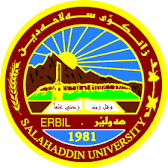 زانكۆى سه‌لاحه‌دين – هه‌ولێر ئاستی بەكارهێنانی ستراتیژەكانی فێربوونی چاڵاك لای مامۆستایانی باخچەی منداڵانپرۆژه‌ى ده‌رچوونه‌پێشكه‌ش به‌ (به‌شى باخچه‌ى منداڵان) كراوه‌, وه‌كو به‌شێك له‌ پێداويستيه‌كانى به‌ده‌ستهێنانى بروانامه‌ى به‌كالۆريۆس له‌ بوارى په‌روه‌ردهئاماده‌كراوه‌ له‌لايه‌ن :سنور علی محمدسلوی فاضل محمدبه‌سه‌رپه‌رشتىم.ى. سروه‌ علاءالدين عمر2023